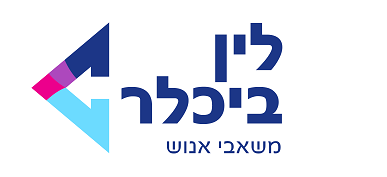 ישראלה ישראלי051-2345678 | מגורים: אשדוד |   israelit@gmail.com | שנת לידה: 1980הוצאת הזמנות רכש בהיקף מיליוני שקלים.ניסיון עשיר בניהול שרשרת אספקה, ספקים והתקשרויות.ניהול ותכנון מלאי ושימוש שוטף במערכת Priority, ניהול מערך היבוא והיצוא, עבודה מול עמילי מכס.יכולות ביצועיות גבוהות, ראיה עסקית- תהליכית רחבה, משימתית וממוקדת.השכלה: תואר ראשון  B.Scבהנדסת תעשייה וניהול, התמחות בשרשרת אספקה, המכללה למנהל (2012-2008).ניסיון תעסוקתי:2010-  2018: חברת סויל- מנהלת רכש ולוגיסטיקהניהול פרויקטים: בניית מערך הרכש והלוגיסטיקה בחברה , פרויקטים חוצי ארגון מרמת עץ המוצר ועד התקנה אצל לקוח קצה. שיפור תהליכים והובלת שינויים ארגוניים.ניהול מערך הרכש של החברה: רכיבים, אביזרים, חומרים, חלפים וחלקי ציוד, לצד שירותים שונים מקבלני משנה.התנהלות מול ספקים: הוצאת דרישות רכש, הערכת חלופות וניהול מו"מ, הוצאת הזמנות רכש ומעקב עד אספקה.ניהול הסכמי ספקים, תשלומים לספקים ,תנאי תשלום והוצאה לפועל של הסכמים שנתיים, טיוב התקשרויות וחוזים.ניהול כלל הדוקומנטציה המקצועית: מתן הצעות מחיר,בדיקת הזמנות לקוח, הוצאת דוחות ותעודות משלוח.ניהול ותכנון מלאי-פלנרית: בהתאם לתחזיות ומדיניות הצטיידות, אחריות לזמינות המלאי לאספקה מיידית.ניהול צוות ובקרת ביצוע שוטפת, ניהול משימות, תיעדוף וניתוב ע"פ אילוצים, תוך מתן הכוונה מקצועית לצוות המונה 8 עובדים.ניהול ייצוא וייבוא, שינוע והובלה, לרבות התנהלות מול המכס, חברות שילוח והובלה, מתן פתרונות בזמן אמת.אוטוריטה מקצועית מול כלל מחלקות וממשקי החברה, לטובת קידום משימות ופרויקטים.שימוש תדיר במערכת Priority לטובת עדכון הזמנות, הזנת נתונים והפקת דוחות.2003- 2009: חברת הגד- מנהלת מחסןניהול מלאי של 20 מחסני החברה- ניהול מחסן וסחורה בהיקף של למעלה מעשרים מיליון ₪.קליטה, קטלוג וסידור סחורה, בקרת חוסרים, עיתוד ותיעוד, ספירות תקופתיות, ספירות מלאי.ניהול צוות מחסנאים- אחריות על קליטתם, הכשרתם המקצועית, סידור עבודה ובקרה על עבודתם של כ 40 עובדים.אחריות על שינוע ואספקת מוצר מוגמר ללקוח בהתאם ללו"ז שנקבע, וידוא תקינות הזמנה ותשלום.ניפוק ציוד לטכנאים ומנהלי פרויקטים בהתאם להזמנות ודרישות החברה.2000- 2003: חברת הגד- פקידה במחסן לוגיסטיאחראיות על קבלת סחורה, קליטתה במחסן החברה ובמערכת הממוחשבת.ביצוע הזמנות רכש מספקים בארץ ובחו"ל.כלים ויישומים: סביבת עבודה: תוכנות ויישומי Office ואינטרנטתוכנות ניהוליות: Priority, MS-Projectsשירות צבאי: פקל"שית במשרד הביטחון (2000-1998).שפות: עברית -שפת אם, אנגלית- רמה טובה מאוד.המלצות יינתנו ע"פ דרישה.